Curriculum VitaeName	KIGGUNDU Personal ProfileI am a responsible, hardworking, enthusiastic, self-motivated adult who is willing to work and achieve good goals.  I can work under minimum supervision and pressure from my superiors.  I am ready to learn new ideas in order to attain good knowledge for purposes of better service delivery.EDUCATION BACKGROUND Aug 2009 – August 2012Nkumba University, P O BOX  237, Entebbe, Uganda  – Bachelor of Information Technology2007 – 2008	Namagabi Secondary School,  P.O. Box 18098,  Kayunga, Uganda – Uganda AdvancedCertificate of Education (Advanced Level Secondary).	2003 – 2006	Bombo Secondary School, P.O. Box 118, Bombo, Uganda – Certificate of Education (Ordinary Level Secondary).WORKING EXPERIENCEMay 2013 – September 2014Sho Cho  Telecom – Data Entry Clerk/Internal Sales Executive Responsible for data entry, Stock take and Selling of mobile telephones and accessories at the same time.January  2011 –  December  2012Western Merchants – Front Desk Officer / Data Entry Officer – responsible for the distribution of internal/external communications and operating the photocopying machine.  Also responsible for entering customs entries in the computer.May 2010 – December  2010Unique Computers Ltd – Internal Sales Executive (responsible for computer usage/application demonstrations.CAREER OBJECTIVETo have experience with new challenges that build and further my knowledge in the work field.   I would like to improve on the skills I have obtained from the University and also acquire more knowledge and exposure in the business environment. Miscellaneous Personal skillsCommunication and leadership skills among others.Proficiency in computer skillsMS Office – Ms Excel, Internet and Emailing. Language skillsEnglish (Excellent)Luganda (Native)Hobbies Travelling, Reading, Sports, Meeting and interacting with peopleTo contact this candidate click this link submit request with CV No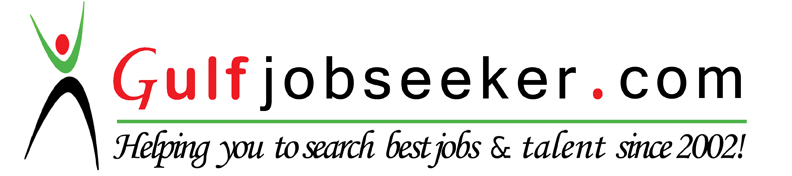 